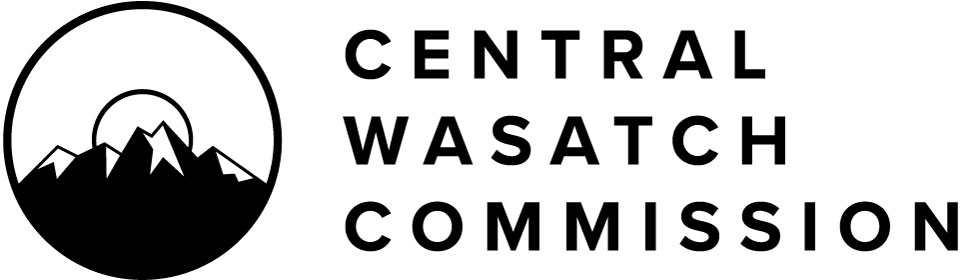 Central Wasatch CommissionBoard Meeting AgendaMonday, April 4, 20223:30 p.m. – 5:30 p.m.Notice is hereby given that the Central Wasatch Commission will hold a meeting at approximately 3:30 P.M., or soon thereafter, on Monday, April 4, 2022. This meeting will occur both in-person and virtually via ZOOM. The anchor location is Millcreek City Hall. For those wishing to attend the meeting virtually, the public may register for the meeting through the following link. Once registered, meeting attendees will receive an email with a personal meeting access link and a call-in number for those whose only option is to call in. https://us06web.zoom.us/webinar/register/WN_v0nGI8L-SKq_k9mvCLvIDAThe public may provide comments to the CWC during this meeting through Zoom or in-person in the Council Chambers at Millcreek City Hall. In-person attendees may fill out a comment card and online participants may either fill out the comment form at the link below, or provide comment as a virtual meeting attendee via Zoom following instructions from the Chair. Written public comments received before commencement of the meeting will be either summarized or read into the record by the Chair or a designee. Such comments should be submitted via the following:https://forms.gle/AshWxMBo9zbMuLMD7 Please note: For in-person meeting attendees, masks are no longer required at Millcreek City Hall, but are welcome for any attendees who prefer to continue using them. We will continue to monitor the situation take any reasonable precautions for the public and staff.Civility and decorum should be applied in all discussions and debate. Difficult questions, tough challenges to a point of view, and criticism of ideas and information are legitimate elements of a free democracy in action. Public officials and the public are encouraged to refrain from making belligerent, personal, impertinent, slanderous, threatening, abusive, or disparaging comments.3:30 P.M.	OpeningChair of the Board Christopher F. Robinson will open the CWC Board meeting plus commenting on the electronic meeting, no anchor location, as noted above.(Action) The Board will consider approving the minutes of the March 7, 2022, Board meeting.3:35 P.M.	Central Wasatch Strategic PlanThe Board will review and discuss the Central Wasatch Commission Strategic Plan and Mountain Accord actions matrix, as presented by staff. 4:20 P.M.	Committees and ProjectsExecutive/Budget/Audit CommitteeCommissioner Silvestrini will provide information on the current fiscal year and budget timeline.Informational: Environmental Dashboard Timeframe4:35 P.M.	Action ItemsResolution 2022-03 Appointing Nann Worel as a Commissioner of the Central Wasatch Commission.Resolution 2022-14 Board Adopting Restatement and Recommitment to the Values and Principles of Mountain Accord.Resolutions recognizing and thanking Commissioners Wilson and Bradley for their service on the Central Wasatch Commission.Resolution adopting strategic plan4:40 P.M.	Public Comment4:45 P.M.	Commissioner Comment4:50 P.M.	Closed SessionChair of the Board Christopher F. Robinson will begin a closed session for the purposes for to discuss the character, professional competence or physical or mental health of an individual as authorized by UTAH CODE ANN. 52-4-205(1)(a).5:30 P.M.	Closed Session EndsChair of the Board Christopher F. Robinson will end the closed session for the purposes for to discuss the character, professional competence or physical or mental health of an individual as authorized by UTAH CODE ANN. 52-4-205(1)(a) and re-open the Central Wasatch Commission Board meeting.5:30 P.M.	Board Meeting Re-OpensChair of the Board Christopher F. Robinson will reopen the CWC Executive/Budget/Audit Committee Meeting following the closed session5:30 P.M.	Adjourn Board MeetingChair of the Board Christopher F. Robinson will close the CWC Board meeting._________________________________________________________________________CERTIFICATE OF POSTING:At or before 3:30 p.m. on April 1, 2022, the undersigned hereby certifies that the above notice and agenda was:Posted on the Utah Public Notice Website created under UTAH CODE ANN. 63F-1-70; andProvided to the Salt Lake Tribune and/or Deseret News and to a local media correspondent. This meeting is being conducted only electronically without a physical location as authorized (see Letter of Determination of the Chair of the Board of the Central Wasatch Commission following). The audio recording and transcript of the meeting will be posted for public review. Members of the Commission will/may participate electronically. Meetings may be closed for reasons allowed by statute.Final action may be taken in relation to any topic listed on the agenda, including but not limited to adoption, rejection, amendment, addition of conditions and variations of options discussed. In compliance with the Americans with Disabilities Act, individuals needing special accommodations or assistance during this meeting shall notify the CWC’s administrator at (801)230-2506 at least 24 hours prior to the meeting. TDD number is (801)270-2425 or call Relay Utah at #711. Kaye Mickelson: Central Wasatch Commission Administrator Determination of the Chair of the Board of the Central Wasatch CommissionConcerning an Electronic Meeting Anchor LocationPURSUANT TO Utah Code Ann. 52-4-207(4), I, as the Chair of the Board of Commissioners (the “Board”) of the Central Wasatch Commission (“CWC”), hereby determine that conducting Board meetings at any time during the next 30 days at an anchor location presents a substantial risk to the health and safety of those who may be present at the anchor location. Although the overall incidence of COVID-19 cases has diminished somewhat over the past several months, the pandemic remains and the recent rise of more infectious variants of the virus merits continued vigilance to avoid another surge in cases which could again threaten to overwhelm Utah’s healthcare system.DATED April 4, 2022 Christopher F. Robinson: Christopher F. Robinson: Central Wasatch Commission Board Chair